资阳市自然资源和规划局雁江区国土资源分局2020年度部门决算编制说明目录公开时间：2021年9月28日第一部分 部门概况…………………………………………………4一、基本职能及主要工作…………………………………………4二、机构设置………………………………………………………5第二部分部门决算情况说明…………………………………………6一、收入支出决算总体情况说明…………………………………6二、收入决算情况说明……………………………………………6三、支出决算情况说明……………………………………………7四、财政拨款收入支出决算总体情况说明………………………7五、一般公共预算财政拨款支出决算情况说明…………………8六、一般公共预算财政拨款基本支出决算情况说明……………10七、“三公”经费财政拨款支出决算情况说明……………………11八、政府性基金预算支出决算情况说明…………………………12九、国有资本经营预算支出决算情况说明………………………12十、其他重要事项的情况说明……………………………………12第三部分名词解释……………………………………………………15第四部分附件…………………………………………………………18附件1………………………………………………………………18第五部分附表…………………………………………………………22一、收入支出决算总表二、收入决算表三、支出决算表四、财政拨款收入支出决算总表五、财政拨款支出决算明细表六、一般公共预算财政拨款支出决算表七、一般公共预算财政拨款支出决算明细表八、一般公共预算财政拨款基本支出决算表九、一般公共预算财政拨款项目支出决算表十、一般公共预算财政拨款“三公”经费支出决算表十一、政府性基金预算财政拨款收入支出决算表十二、政府性基金预算财政拨款“三公”经费支出决算表十三、国有资本经营预算支出决算表第一部分 部门概况一、基本职能及主要工作（一）主要职能。宣传贯彻土地、矿产资源管理法律法规和方针政策；对土地和矿产资源开发利用、保护情况实施巡查监督，依法保护耕地；对非法占用土地和勘查开采矿产资源或破坏耕地特别是基本农田、毁坏种植条件等违法行为进行制止；受理基层土地和矿产资源违法行为的检举、控告，调查核实土地和矿产资源违法案件，协助上级国土资源主管部门进行查处；参与编制乡（镇）土地利用总体规划；按规划和登记的用途监督检查土地利用情况；负责乡（镇）村公共设施、公益事业用地和农村村民住宅用地的审核，开展日常地籍管理及基础工作；按权限开展土地权属和矿产权纠纷的调查、取证、调解和处理等工作；协助组织未利用土地开发、土地整理、土地复垦等工作，稳定耕地面积；巡查、监测和报告地质灾害。（二）2020年重点工作完成情况。一是全力保发展。做好土地利用总体规划局部调整、千方百计争取年度计划用地指标、提高土地供应效率、切实做好项目用地监管。二是倾力保资源。强化耕地保护责任，坚持将耕地保护责任纳入绩效目标考核，实行“一票否决”、大力实施土地综合整理项目、开展耕地质量等别更新评价、强化矿山资源管理、强化土地矿产执法监察，确保“零问责、零约谈”。三是尽力保权益。切实维护被征地群众合法权益、脱贫攻坚落到实处、加强农村宅基地管理、持续推进不动产登记改革。四是强力搞好地灾防治工作。五是搞好全区第三次土地调查。二、机构设置资阳市国土资源局雁江分局无下属二级预算单位。资阳市国土资源局雁江分局核定编制69名，行政编制5名，参公管理32名、事业人员32名。雁江基层国土资源所16个，核定编制32名，每个所设所长一名（按副科级配备）。设执法监察大队，核定编制9名，派驻基层国土资源所32名（每个国土资源所2名）2020年年初实有人数60人，其中：公务员1名，参公人员31名，事业人员28名。当年无人员变化，年末实有总人员60名。第二部分 2020年度部门决算情况说明收入支出决算总体情况说明2020年度收入总计6446.5万元、支出总计6581.7万元。与2019年相比，收入总计增加2293.92万元，增长55.2%；支出总计增加2928.7万，增长80.2%。主要变动原因：将区财政预算的项目收入资金3669.98纳入决算，导致今年预算收入比2019年大幅度增加；支出增加的原因：主要是项目支出增加了3097.22万元。（图1：收、支决算总计变动情况图）（柱状图）收入决算情况说明2020年本年收入合计6446.5万元，其中：一般公共预算财政拨款收入2661.14万元，占41.3%；政府性基金预算财政拨款收入115.47万元，占1.8%；上级补助收入0万元，占0%；事业收入0万元，占0%；经营收入0万元，占0%；附属单位上缴收入0万元，占0%；其他收入3669.89万元，占56.9%。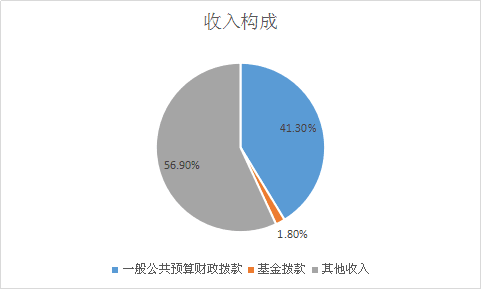 （图2：收入决算结构图）（饼状图）支出决算情况说明2020年本年支出合计6581.7万元，其中：基本支出1062.26万元，占16.1%；项目支出5519.44万元，占83.9%；上缴上级支出0万元，占0%；经营支出0万元，占0%；对附属单位补助支出0万元，占0%。（图3：支出决算结构图）（饼状图）四、财政拨款收入支出决算总体情况说明2020年度收入总计6446.5万元、支出总计6581.7万元。与2019年相比，收入总计增加2293.92万元，增长55.2%；支出总计增加2928.7万，增长80.2%。主要变动原因：收入总计增加的原因是2020年将区财政预算的项目收入资金3669.98纳入决算，导致今年预算收入比2019年大幅度增加；支出增加的原因： 主要是项目支出增加了3097.22万元。（图4：财政拨款收、支决算总计变动情况）（柱状图）五、一般公共预算财政拨款支出决算情况说明（一）一般公共预算财政拨款支出决算总体情况2020年一般公共预算财政拨款支出3597.21万元，占本年支出合计的54.7%。与2019年相比，一般公共预算财政拨款增加157.01万元，增长4.6%。主要变动原因是增加了中央省生态修复项目支出。（图5：一般公共预算财政拨款支出决算变动情况）（柱状图）（二）一般公共预算财政拨款支出决算结构情况2020年一般公共预算财政拨款支出3597.21万元，主要用于以下方面:社会保障和就业（类）支出57.6万元，占1.6%；卫生健康支出47.49万元，占1.3%；自然资源海洋气象等支出3415.96万元，占95.0%；住房保障支出76.16万元，占2.1%。（图6：一般公共预算财政拨款支出决算结构）（饼状图）（三）一般公共预算财政拨款支出决算具体情况2020年一般公共预算支出决算数为3597.21万元，完成预算66.5%。其中：1.社会保障和就业（类）行政事业单位离退休（款）: 支出决算为57.6万元，完成预算96.6%，决算数小于预算数的主要原因是，2020年社会保障实际执行基数小于年初预算基数，导致缴费金额减少。其中：社会保障和就业支出（类）行政事业单位离退休（款）机关事业单位基本养老保险缴费支出（项）57.6万元。2. 卫生健康支出（类）行政事业单位医疗（款）行政单位医疗（项）：支出决算为47.49万元，完成预算100%，决算数等于预算数的主要原因是年初预算、调整预算严格按照本单位职工人数进行，缴纳医保也严格按照规定缴纳，因此不存在差异。3、自然资源海洋气象等支出（类）自然资源事务（款）：决算数为3415.96万元，完成预算65.4%，决算数小于预算数的主要原因是省厅下达的国土整治（土地整理项目）、中央省下达的生态修复、其他自然资源事务等项目资金时间晚、推进慢，到年底很多资金未能使用，导致支出金额小于预算金额。其中：自然资源海洋气象等支出（类）自然资源事务（款）行政运行（项） 683.34万元、自然资源海洋气象等支出（类）自然资源事务（款）自然资源利用与保护（项）2040万元、自然资源海洋气象等支出（类）自然资源事务（款）地质勘查与矿产资源管理（项）181.59万元、自然资源海洋气象等支出（类）自然资源事务（款）事业运行（项）197.67万元、自然资源海洋气象等支出（类）自然资源事务（款）其他自然资源与事务支出（项）313.36万元。4、住房保障支出（款）住房改革支出（类）住房公积金（项）76.16六、一般公共预算财政拨款基本支出决算情况说明	2020年一般公共预算财政拨款基本支出1062.26万元，其中：人员经费898.44万元，主要包括：基本工资206.11万元、津贴补贴88.94万元、奖金8.23万元、绩效工资75.18万元、机关事业单位基本养老保险缴费57.6万元、职工基本医疗保险缴费50.23万元、公务员医疗补助缴纳6.27万元、其他社会保障缴费1.83、其他工资福利支出227.5万元、生活补助88.85万元、奖励金0.11万元、住房公积金76.16万元、其他对个人和家庭的补助支出11.43万元等。
　　日常公用经费163.82万元，主要包括：办公费18.29万元、印刷费7.98万元、手续费0.16、水费3.38万元、电费6.74万元、物业管理费12.12万元、差旅费47.38万元、培训费1万元、公务接待费2.2万元，工会经费0.3万元、福利费0.22万元、公务用车运行维护费4.15万元、其他交通费31.34万元、其他商品和服务支出28.58万元等。七、“三公”经费财政拨款支出决算情况说明（一）“三公”经费财政拨款支出决算总体情况说明2020年“三公”经费财政拨款支出决算为6.35万元，完成预算39.7%，决算数小于预算数的主要原因是严格按照年初预算，控制三公经费支出，最终节约使用资金。（二）“三公”经费财政拨款支出决算具体情况说明2020年“三公”经费财政拨款支出决算中，因公出国（境）费支出决算0万元，占0%；公务用车购置及运行维护费支出决算4.15万元，占65.4%；公务接待费支出决算2.20万元，占34.6%。具体情况如下：（图7：“三公”经费财政拨款支出结构）（饼状图）1.公务用车购置及运行维护费支出4.15万元,完成预算34.6%。公务用车购置及运行维护费支出决算比2019年减少1.03万元，下降19.8%。主要原因是市局派遣新车，减少维修费用，同时减少出差等。 公务用车运行维护费支出4.15万元。主要用于土地整理项目实施、地灾项目防治、卫片执法、国有土地征收拍卖等所需的公务用车燃料费、维修费、过路过桥费、保险费等。2.公务接待费支出2.2万元，完成预算55%。公务接待费支出决算比2019年增加0.01万元，增加0.5%。其中：国内公务接待支出2.2万元，主要用于执行公务、开展业务活动开支的交通费、住宿费、用餐费等。国内公务接待30批次，150人次（不包括陪同人员），共计支出2.2万元，具体内容包括：接待省级检查5次，金额0.65万元；接待其他县区自然资源和规划部门人员学习交流等1.55万元。外事接待支出0万元，外事接待0批次，0人，共计支出0万元。八、政府性基金预算支出决算情况说明2020年政府性基金预算拨款支出110.92万元。国有资本经营预算支出决算情况说明2020年国有资本经营预算拨款支出0万元。十、其他重要事项的情况说明（一）机关运行经费支出情况2020年，资阳市自然资源和规划局雁江区国土资源分局机关运行经费支出163.82万元，比2019年增加43.7万元，增加36.4%。主要原因是增加了水费、电费、三公经费纳入一般公共预算，增加了支出。（二）政府采购支出情况2020年，资阳市自然资源和规划局雁江区国土资源分局政府采购支出总额17.27万元，其中：政府采购货物支出17.27万元、政府采购工程支出0万元、政府采购服务支出0万元。主要用于日常办公所需桌椅、文件柜、电脑等。授予中小企业合同金额0万元，占政府采购支出总额的0%，其中：授予小微企业合同金额0万元，占政府采购支出总额的0%。（三）国有资产占有使用情况截至2020年12月31日，资阳市自然资源和规划局雁江区国土资源分局没有属于自己的车辆，年底所使用的2辆一般公务用车是由市自然资源和规划局派遣给雁江国土资源分局使用，费用由雁江国土资源分局列支。雁江国土资源分局无单价50万元以上通用设备和单价100万元以上专用设备。（四）预算绩效管理情况本部门按要求对2020年部门整体支出绩效评价情况开展自评，从总体情况看本单位2020年部门整体支出能够严格按照市财政的要求，按照时间进度合理安排资金、严格管理、审核支出，做到了资金安全、平稳运行，确保各项工作取得最大成就，提高了资金使用效率，本单位整体支出成绩突出、效率较高。《XX部门2020年部门整体支出绩效评价报告》见附件（附件1）。名词解释1.财政拨款收入：指单位从同级财政部门取得的财政预算资金。2.年初结转和结余：指以前年度尚未完成、结转到本年按有关规定继续使用的资金。 3、年末结转和结余：指单位按有关规定结转到下年或以后年度继续使用的资金。4.社会保障和就业支出（类）行政事业单位离退休（款）机关事业单位基本养老保险缴费支出归口管理的行政单位离退休（项）：指反映实行归口管理的行政单位（包括实行公务员管理的事业单位）开支的离退休经费。社会保障和就业支出（类）行政事业单位离退休（款）机关事业单位基本养老保险缴费支出（项）：指反映机关事业单位实施养老保险制度由单位缴纳的基本养老保险费支出。社会保障和就业支出（类）行政事业单位离退休（款）机关事业单位职业年金缴费支出（项）：指反映机关事业单位实施养老保险制度由单位实际缴纳的职业年金支出。5.医疗卫生与计划生育（类）行政事业单位医疗支出（款）行政单位医疗（项），指反映财政部门集中安排的行政单位基本医疗保险缴费经费，未参加医疗保险的行政单位的公费医疗经费，按国家规定享受离休人员、红军老战士待遇人员的医疗经费。6.自然资源海洋气象等支出（类）自然资源事务（款）行政运行（项）：反映行政单位（包括实行公务员管理的事业单位）的基本支出。自然资源海洋气象等支出（类）自然资源事务（款）国土整治（项）：指反映自然资源部门国土整治方面的支出。自然资源海洋气象等支出（类）自然资源事务（款）地质灾害防治（项）：指反映地质灾害防治项目支出。自然资源海洋气象等支出（类）自然资源事务（款）事业运行（项）：指反映事业单位的基本支出，不包括行政单位（包括实行公务员管理的事业单位）后勤奋服务中心、医务室等附属事业单位。7.住房保障支出（类）住房改革支出（款）住房公积金（项）：指反映行政事业单位按人力资源和社会保障部、财政部规定的基本工资和津贴补贴以及规定比例为职工缴纳的住房公积金。8.基本支出：指为保障机构正常运转、完成日常工作任务而发生的人员支出和公用支出。9.项目支出：指在基本支出之外为完成特定行政任务和事业发展目标所发生的支出。 10.“三公”经费：指部门用财政拨款安排的因公出国（境）费、公务用车购置及运行费和公务接待费。其中，因公出国（境）费反映单位公务出国（境）的国际旅费、国外城市间交通费、住宿费、伙食费、培训费、公杂费等支出；公务用车购置及运行费反映单位公务用车车辆购置支出（含车辆购置税）及租用费、燃料费、维修费、过路过桥费、保险费等支出；公务接待费反映单位按规定开支的各类公务接待（含外宾接待）支出。11.机关运行经费：为保障行政单位（含参照公务员法管理的事业单位）运行用于购买货物和服务的各项资金，包括办公及印刷费、邮电费、差旅费、会议费、福利费、日常维修费、专用材料及一般设备购置费、办公用房水电费、办公用房取暖费、办公用房物业管理费、公务用车运行维护费以及其他费用。第四部分 附件附件1资阳市自然资源和规划局雁江区国土资源    分局2020年部门整体支出绩效评价报告（报告范围包括机关和下属单位）一、部门（单位）概况（一）机构组成。资阳市国土资源局雁江分局无下属二级预算单位。资阳市国土资源局雁江分局核定编制69名，行政编制5名，参公管理32名、事业人员32名。雁江基层国土资源所16个，核定编制32名，每个所设所长一名（按副科级配备）。设执法监察大队，核定编制9名，派驻基层国土资源所32名（每个国土资源所2名）（二）机构职能资阳市自然资源和规划局雁江区国土资源分局主要职能包括：宣传贯彻土地、矿产资源管理法律法规和方针政策；对土地和矿产资源开发利用、保护情况实施巡查监督，依法保护耕地；对非法占用土地和勘查开采矿产资源或破坏耕地特别是基本农田、毁坏种植条件等违法行为进行制止；受理基层土地和矿产资源违法行为的检举、控告，调查核实土地和矿产资源违法案件，协助上级国土资源主管部门进行查处；参与编制乡（镇）土地利用总体规划；按规划和登记的用途监督检查土地利用情况；负责乡（镇）村公共设施、公益事业用地和农村村民住宅用地的审核，开展日常地籍管理及基础工作；按权限开展土地权属和矿产权纠纷的调查、取证、调解和处理等工作；协助组织未利用土地开发、土地整理、土地复垦等工作，稳定耕地面积；巡查、监测和报告地质灾害。（三）人员概况。2020年年初实有人数60人，其中：公务员1名，参公人员31名，事业人员28名。当年无人员变化，年末实有总人员60名。二、部门财政资金收支情况（一）部门财政资金收入情况。2020年部门财政资金一般公共预算收入2661.14万元，其中：人员经费920.39万元、日常公用经费121.17万元；政府性基金预算115.47万元。（二）部门财政资金支出情况。2020年财政资金补助支出6581.7万元，其中：人员支出798.06万元、日常公用支出163.82万元、对家庭和个人的补助支出100.38万元、政府性基金支出110.92万元。国土整治（土地整理项目）2040万元、地灾灾害综合防治181.59万元、生态修复中央省级资金313.36万元。区级项目资金支出2873.57万元。三、部门整体预算绩效管理情况（一）部门预算管理。本单位年初预算完全按照预算编制的相关要求和程序，招开专题会议传达贯彻市财政局预算编制会议精神，提出预算编制相关要求，由科股室结合当年将开展的相关工作，预算所需资金，由分管领导签字后报财政股汇总，再由局主要领导签字认可后报市财政局。财政资金执行过程中，按照市财政局的要求认真填报绩效目标，同时严格按照时间进度安排预算资金，对预算不足部分，认真查找原因，在预算调整时提供相关依据，上报市财政局追加（追减）预算，提高预算编制的准确率。全年没有违规记录情况。（二）结果应用情况。通过精心组织、严格部署、有序推进，将财政预算资金按照用途打紧安排，有效用于国土资源工作管理，有效推进了国土各项工作，提高了资金使用效益，将有限资金发挥了最大作用，为全区经济、社会发展作出了应有的贡献。四、评价结论及建议（一）评价结论。本单位2020年部门整体支出能够严格按照市财政的要求，按照时间进度合理安排资金、严格管理、审核支出，做到了资金安全、平稳运行，确保各项工作取得最大成就，提高了资金使用效率，本单位整体支出成绩突出、效率较高。（二）存在问题。无（三）改进建议。无第五部分 附表一、收入支出决算总表二、收入决算表三、支出决算表四、财政拨款收入支出决算总表五、财政拨款支出决算明细表六、一般公共预算财政拨款支出决算表七、一般公共预算财政拨款支出决算明细表八、一般公共预算财政拨款基本支出决算表九、一般公共预算财政拨款项目支出决算表十、一般公共预算财政拨款“三公”经费支出决算表十一、政府性基金预算财政拨款收入支出决算表十二、政府性基金预算财政拨款“三公”经费支出决算表十三、国有资本经营预算财政拨款收入支出决算表十四、国有资本经营预算财政拨款支出决算表